Supplementary MaterialsS1 Fig. Fungal structure comparison by PCOA among healthy controls, reticular OLP and erosive OLP.  PCoA plot based on Bray-Curtis distances indicated no obvious separation.H: healthy subjects; R: reticular OLP; E: erosive OLP. 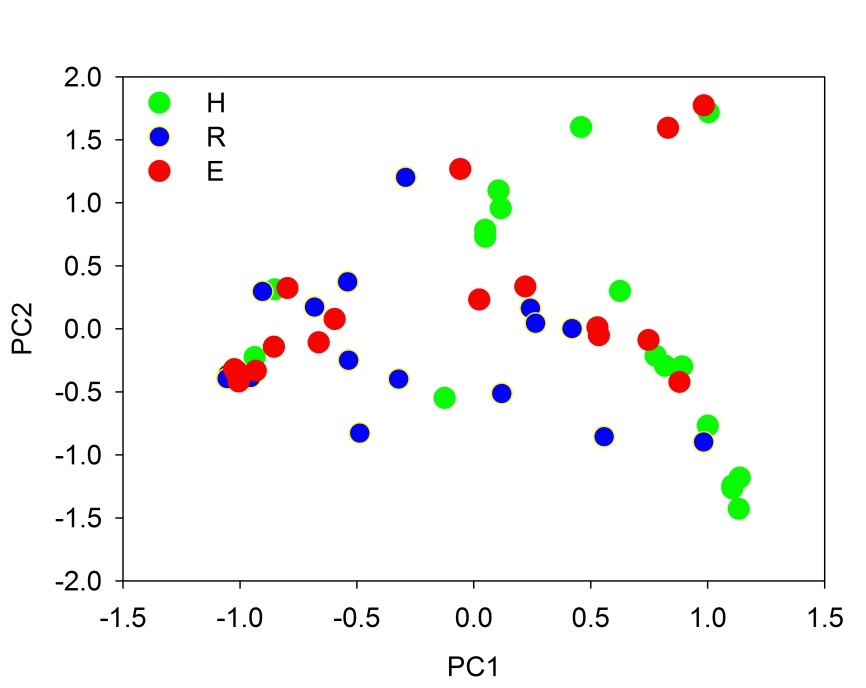 S2 Fig. The core mycobiota of saliva samples among healthy controls, reticular OLP and erosive OLP. The model included the genera (above 1% of relative abundance) and OTUs (above 0.3% of relative abundance) in healthy controls (green), reticular OLP (blue) and erosive OLP (red), which were found in at least 50% of subjects.(a): genus level; (b): OTU level.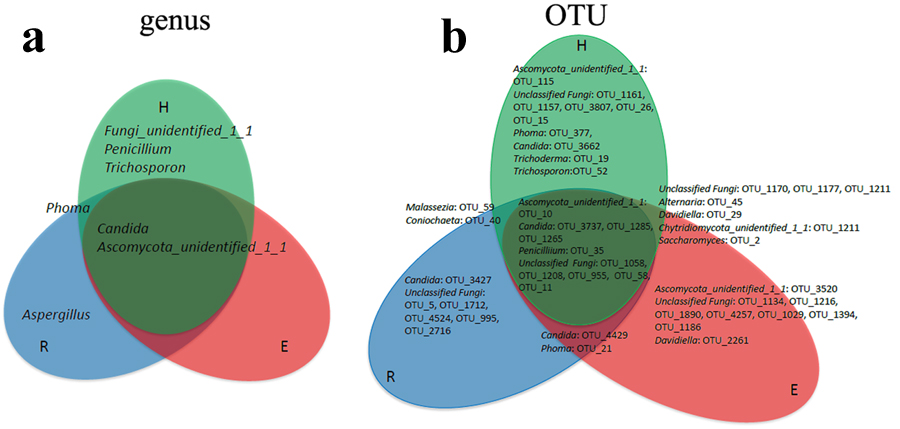 S3 Fig. Network inferences for the complex fungal- bacterial relationships in OLP and healthy subjects. Each node represents an OTU colored by the phylum-level phylotypes, and each edge represents a significant pairwise association. 9 bacterial phylum and 2 fungal (Ascomycota, Basidiomycota) were included. H: healthy subjects; R: reticular OLP; E: erosive OLP. 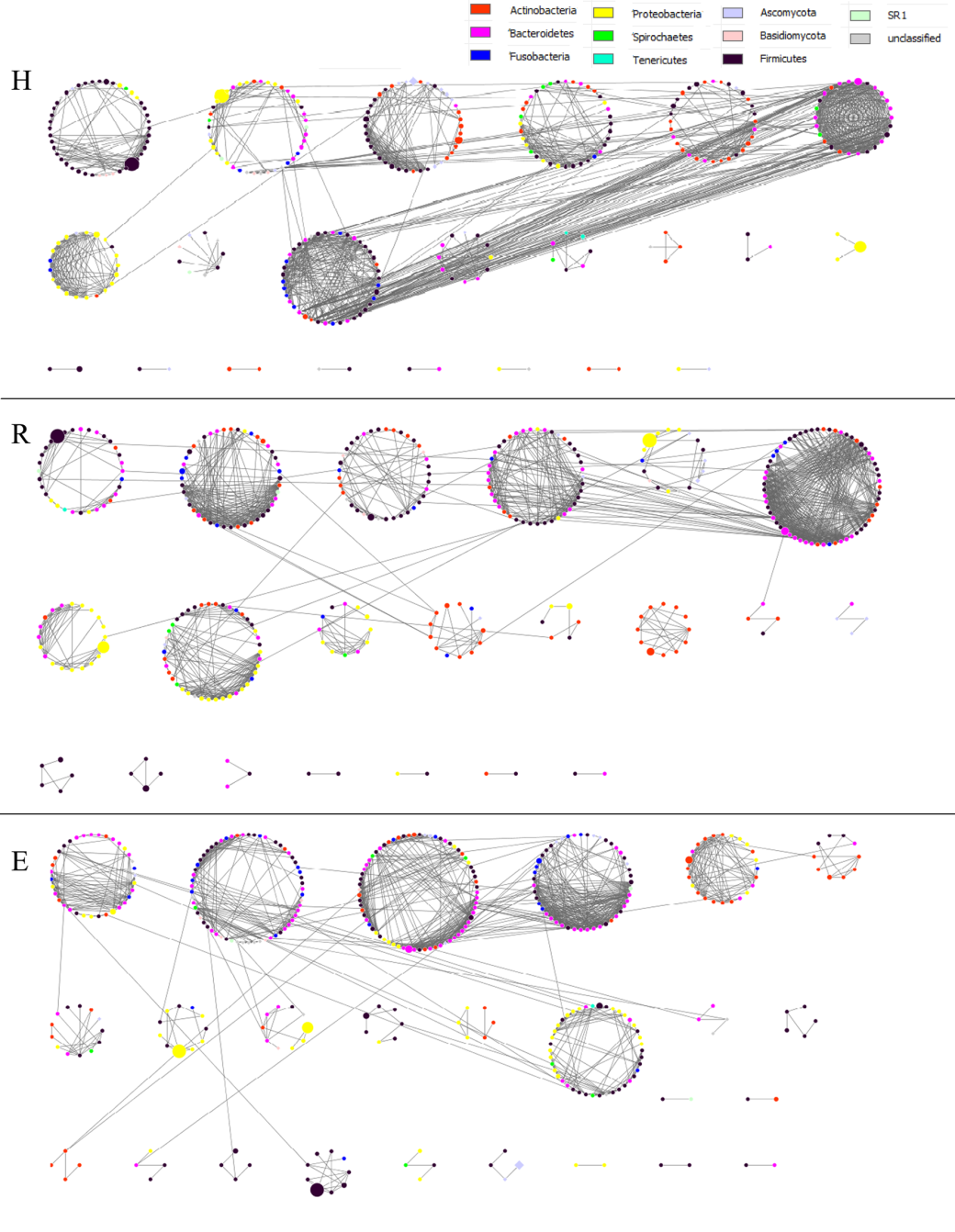 S1 Table. Summary of mycobiome-bacteriome sequencing data among healthy and OLP patientsNote: # means “numbers of”. S2 Table. Significant correlations between Candida and bacterial generaNote: Inversion of myco-bacteriome co-occurrence patterns from antagonization to co-prosperity in R group (green) and E group (red).S3 Table. Topological properties of co-occurrence networks of fungal communities in healthy subjects (H), reticular OLP (R) and erosive OLP (E)Groups#samples#sequences per sample#resampling efforts#observed OTUsChao1 richnessShannon indexGood’s coverageFungiH1825948±101822227163±111293±522.97±1.0199.49±0.32R1715636±63652227117±63180±262.42±0.9799.69±0.27E1813833±9742222798±31174±152.06±0.5599.66±0.31BacteriaH1827094±2042012997459±112748±2473.60±0.4599.86±0.3R1862279±1252312997522±102834±1853.81±0.4699.91±0.03E1957528±1669212997585±160944±2593.86±0.4899.74±0.6Candida HREAbiotrophia-0.261780.170875-0.42148Actinobacillus-0.085720.358064-0.12996Aggregatibacter-0.28430.362404-0.14373Bacteroides0.112023Brachymonas-0.07633-0.113420.328384Bulleidia0.038076Capnocytophaga-0.37796-0.237470.37918Catonella0.027710.019852-0.35428Cellulosimicrobium-0.33608-0.394560.271504Dialister0.0318070.245904-0.63862Eubacterium0.250867-0.00878-0.06123Gemella-0.23454-0.26895-0.05825Haemophilus0.2353080.0145870.277878Johnsonella0.40808-0.23228Leptotrichia0.154656-0.16702-0.36946Moryella0.2802090.086017-0.03862Peptococcus-0.134690.05674-0.56953Peptostreptococcaceae_incertae_sedis-0.16565-0.08852-0.37154Peptostreptococcus0.053578-0.101230.000134Planobacterium-0.25358-0.008210.282025Porphyromonas-0.34648-0.06732-0.2592Prevotella-0.18069-0.050060.026872Rhizobium-0.39029Schwartzia-0.30522Solobacterium-0.06093-0.286390.007523SR1_genera_incertae_sedis-0.209530.308775-0.593Syntrophococcus-0.02797-0.04873-0.17608Treponema-0.084130.111953-0.16836Veillonella-0.028870.0876150.262253Total nodesTotal linksAverage connectivityAverage pathModularityCentralization of degreeH33611756.995.510.760.07R36612416.786.050.770.06E38311756.147.220.780.05